DELIBERAÇÃO PLENÁRIA DPOBR Nº 0105-02/2020Aprova alterações no Calendário Oficial do CAU/BR 2020.O PLENÁRIO DO CONSELHO DE ARQUITETURA E URBANISMO DO BRASIL - CAU/BR no exercício das competências e prerrogativas de que tratam os artigos 2°, 4° e 30 do Regimento Interno do CAU/BR, reunido ordinariamente por meio de videoconferência, no dia 22 de outubro de 2020, após análise do assunto em epígrafe,Considerando a Deliberação Plenária DPOBR nº 0096-11/2019 que aprovou o calendário anual do CAU/BR para 2020 e sua posterior alteração aprovada pela DPOBR nº 0099-06/2020;Considerando a Deliberação CD nº30/2020, recomendando que não sejam convocadas reuniões presenciais de Comissões, Colegiados e Plenário até 31.12.2020;Considerando a necessidade de atualização do calendário oficial do CAU/BR 2020.DELIBEROU:Aprovar as seguintes alterações no calendário oficial do CAU/BR 2020, conforme anexo:Outubro:Inclusão da 12ª Reunião Plenária Extraordinária nos dias 28 e 29;Transferência do ponto facultativo do dia do servidor público para o dia 30.Novembro:Retirada do Seminário Nacional da CED-CAU/BR, previsto para os dias 12 e 13;Inclusão da 14ª Reunião Extraordinária do Conselho Diretor no dia 24.Dezembro:Realização das reuniões de dezembro das comissões ordinárias dos CAU/BR apenas no dia 3;Realização da III Conferência Nacional de Arquitetura e Urbanismo nos dias 4, 8, 10 e 15;Realização da 107ª Plenária Ordinária do CAU/BR no dia 16. Recomendar que não sejam convocadas reuniões presenciais de Comissões, Colegiados e Plenário até 31.12.2020Encaminhar esta deliberação para publicação no sítio eletrônico do CAU/BR.Esta deliberação entra em vigor na data de sua publicação.Brasília, 22 de outubro de 2020.Luciano GuimarãesPresidente do CAU/BR105ª REUNIÃO PLENÁRIA ORDINÁRIA DO CAU/BRFolha de VotaçãoANEXO – Calendário outubro a dezembro CAU/BR – 2020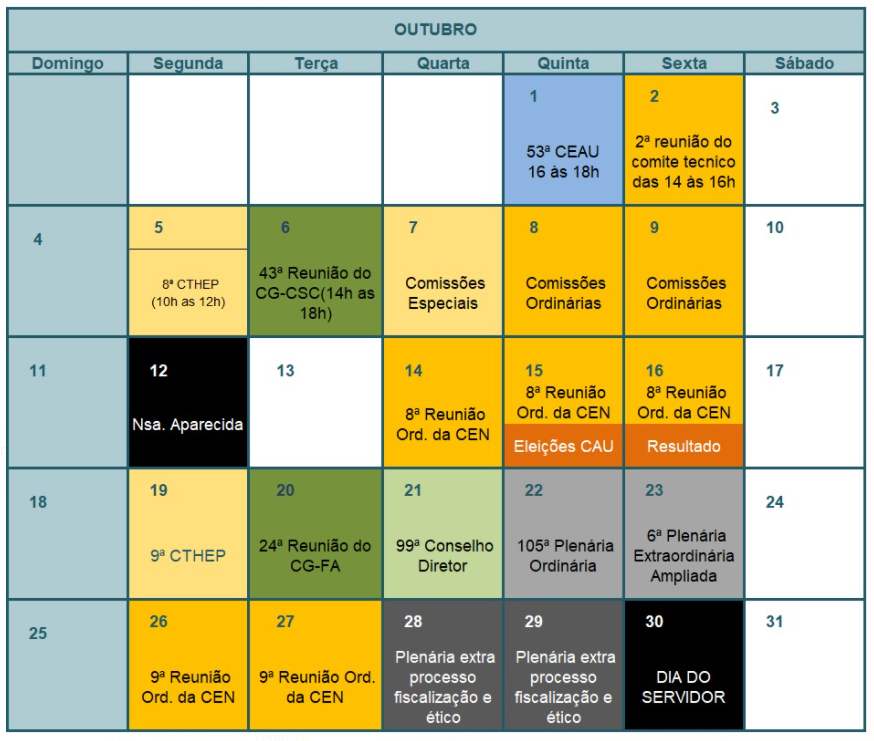 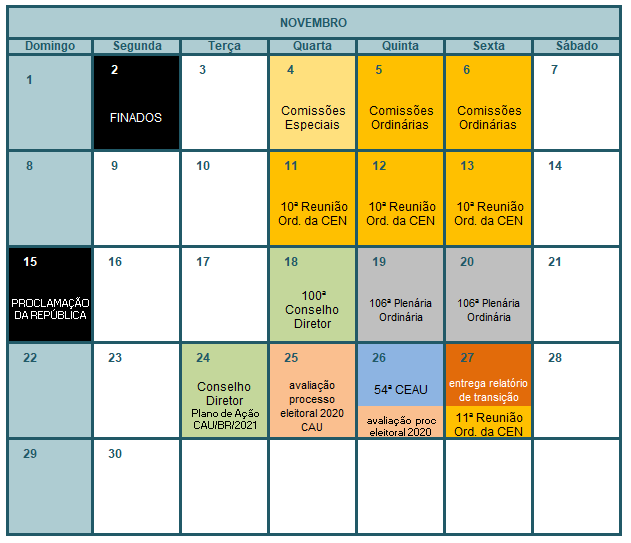 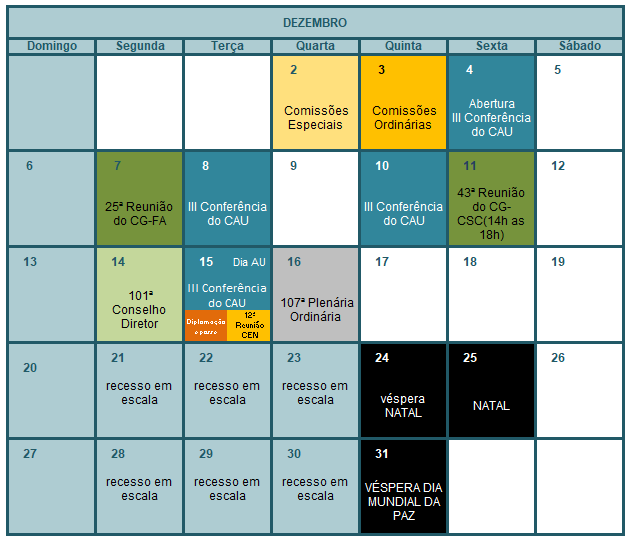 PROCESSOINTERESSADOCAUASSUNTOCALENDÁRIO OFICIAL DO CAU/BR 2020UFConselheiroVotaçãoVotaçãoVotaçãoVotaçãoUFConselheiroSimNãoAbst.AusênciaACJoselia da Silva AlvesXALJosemée Gomes de LimaXAMClaudemir José AndradeXAPHumberto Mauro Andrade CruzXBAGuivaldo D’Alexandria BaptistaXCEAntônio Luciano de Lima Guimarães----DFRaul Wanderley GradimXESEduardo Pasquinelli RocioXGOMaria Eliana Jubé Ribeiro XMAEmerson do Nascimento FragaXMGJosé Antonio Assis de Godoy XMSOsvaldo Abrão de SouzaXMTLuciano Narezi de BritoXPAJuliano Pamplona Ximenes PonteXPBCristina Evelise Vieira AlexandreXPERoberto Salomão do Amaral e MeloXPIJosé Gerardo da Fonseca SoaresXPRJeferson Dantas NavolarXRJCarlos Fernando de Souza Leão AndradeXRNPatrícia Silva Luz de Macedo   XRORoseana de Almeida Vasconcelos XRRNikson Dias de OliveiraXRSEdnezer Rodrigues FloresXSCRicardo Martins da FonsecaXSEFernando Márcio de OliveiraXSPHelena Aparecida Ayoub SilvaXTOMatozalém Sousa SantanaXIESAndrea Lúcia Vilella ArrudaXHistórico da votação:Reunião Plenária Ordinária Nº 105/2020                     Data: 22/10/2020                                                                                                                                                                                                                         Matéria em votação: 6.3. Projeto de Deliberação Plenária que aprova alteração no calendário oficial de reuniões do CAU/BR. Resultado da votação: Sim (15)    Não (0)    Abstenções (0)   Ausências (12)   Total (27) Ocorrências: Secretária: Daniela Demartini                Condutor dos trabalhos (Presidente): Luciano GuimarãesHistórico da votação:Reunião Plenária Ordinária Nº 105/2020                     Data: 22/10/2020                                                                                                                                                                                                                         Matéria em votação: 6.3. Projeto de Deliberação Plenária que aprova alteração no calendário oficial de reuniões do CAU/BR. Resultado da votação: Sim (15)    Não (0)    Abstenções (0)   Ausências (12)   Total (27) Ocorrências: Secretária: Daniela Demartini                Condutor dos trabalhos (Presidente): Luciano GuimarãesHistórico da votação:Reunião Plenária Ordinária Nº 105/2020                     Data: 22/10/2020                                                                                                                                                                                                                         Matéria em votação: 6.3. Projeto de Deliberação Plenária que aprova alteração no calendário oficial de reuniões do CAU/BR. Resultado da votação: Sim (15)    Não (0)    Abstenções (0)   Ausências (12)   Total (27) Ocorrências: Secretária: Daniela Demartini                Condutor dos trabalhos (Presidente): Luciano GuimarãesHistórico da votação:Reunião Plenária Ordinária Nº 105/2020                     Data: 22/10/2020                                                                                                                                                                                                                         Matéria em votação: 6.3. Projeto de Deliberação Plenária que aprova alteração no calendário oficial de reuniões do CAU/BR. Resultado da votação: Sim (15)    Não (0)    Abstenções (0)   Ausências (12)   Total (27) Ocorrências: Secretária: Daniela Demartini                Condutor dos trabalhos (Presidente): Luciano GuimarãesHistórico da votação:Reunião Plenária Ordinária Nº 105/2020                     Data: 22/10/2020                                                                                                                                                                                                                         Matéria em votação: 6.3. Projeto de Deliberação Plenária que aprova alteração no calendário oficial de reuniões do CAU/BR. Resultado da votação: Sim (15)    Não (0)    Abstenções (0)   Ausências (12)   Total (27) Ocorrências: Secretária: Daniela Demartini                Condutor dos trabalhos (Presidente): Luciano GuimarãesHistórico da votação:Reunião Plenária Ordinária Nº 105/2020                     Data: 22/10/2020                                                                                                                                                                                                                         Matéria em votação: 6.3. Projeto de Deliberação Plenária que aprova alteração no calendário oficial de reuniões do CAU/BR. Resultado da votação: Sim (15)    Não (0)    Abstenções (0)   Ausências (12)   Total (27) Ocorrências: Secretária: Daniela Demartini                Condutor dos trabalhos (Presidente): Luciano Guimarães